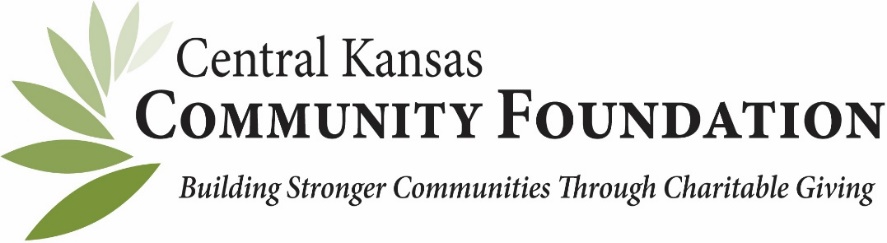 DISTRIBUTION RECOMMENDATION FORMRequest Type	Date of Request:  o GRANTo SCHOLARSHIPo PAYABLE/REIMBURSEMENT (Include W-9 first time)Fund Advisor/Selection Committee Representative Name:  _ _____________________Email: __________________________________________ Phone:  _________________Foundation Name:  _ ___________________________________________Fund Name:  _ ________________________________________________Amount: $  ___________________________________________________Is this invoice directly related to an event or campaign? _____________   IF YES, Name of event or campaign _____________________________________________Payee Information	Name:___________________________________________________	Street Address: ___________________________________________	City, State, Zip: ___________________________________________If Interfund Transfer, fund to be reimbursed: _______________________The check will be sent to payee unless otherwise provided instructions below. Please anticipate
7-10 business days once provided to CKCF for completion of any check request.Instructions for mailing:  	Requesters Name: _______________________	Signature: ___________________________Please return a copy to the Central Kansas Community Foundation and retain one for your files.301 N. Main, Suite 200, Newton, KS 67114 or email (scanned version) to melinda@centralkansascf.org and angie@centralkansascf.org316-283-5474Please attach back-up documentation that includes but is not limited to minutes, email communication, donor/committee member names, W-9, and this recommendation form.